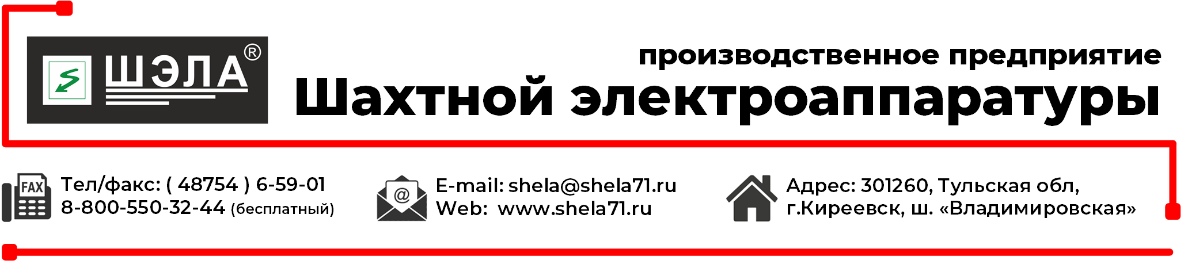 ОПРОСНЫЙ ЛИСТ на изготовление комплектной трансформаторной подстанции КТП-РН1. Основные параметры1. Основные параметры1. Основные параметры1. Основные параметры1. Основные параметры1. Основные параметры1. Основные параметры1. Основные параметры1. Основные параметры1. Основные параметры1. Основные параметры1. Основные параметры1. Основные параметры1. Основные параметры1. Основные параметры1. Основные параметры1. Основные параметры1. Основные параметры1. Основные параметры1. Основные параметры1. Основные параметры1. Основные параметры1. Основные параметры1. Основные параметры1. Основные параметры1. Основные параметры1. Основные параметры1. Основные параметры1. Основные параметры1. Основные параметры1. Основные параметры1. Основные параметры1. Основные параметры1. Основные параметры1. Основные параметры1. Основные параметры1. Основные параметры1. Основные параметры1. Основные параметры1. Основные параметры1. Основные параметры1. Основные параметры№п/пНаименованиеДанные заказчикаДанные заказчикаДанные заказчикаДанные заказчикаДанные заказчикаДанные заказчикаДанные заказчикаДанные заказчикаДанные заказчикаДанные заказчикаДанные заказчикаДанные заказчикаДанные заказчикаДанные заказчикаДанные заказчикаДанные заказчикаДанные заказчикаДанные заказчикаДанные заказчикаДанные заказчикаДанные заказчикаДанные заказчикаДанные заказчикаДанные заказчикаДанные заказчикаДанные заказчикаДанные заказчикаДанные заказчикаДанные заказчикаДанные заказчикаДанные заказчикаДанные заказчикаДанные заказчикаДанные заказчикаДанные заказчикаДанные заказчикаДанные заказчикаДанные заказчикаДанные заказчикаДанные заказчика1Тип ввода на стороне ВНКабель  Кабель  Кабель  Кабель  Кабель  Кабель  Кабель  Кабель  Кабель  Кабель  Кабель  Кабель  Кабель  Кабель  Кабель  Кабель  Кабель  Кабель  Кабель  Кабель  Кабель  Кабель  Кабель  Кабель  Кабель  Кабель  Кабель  Кабель  Кабель  Кабель  Кабель  Кабель  Кабель  Кабель  Кабель  Кабель  Кабель  Кабель  Кабель  Кабель  2Тип вывода на стороне ННКабель  Кабель  Кабель  Кабель  Кабель  Кабель  Кабель  Кабель  Кабель  Кабель  Кабель  Кабель  Кабель  Кабель  Кабель  Кабель  Кабель  Кабель  Кабель  Кабель  Кабель  Кабель  Кабель  Кабель  Кабель  Кабель  Кабель  Кабель  Кабель  Кабель  Кабель  Кабель  Кабель  Кабель  Кабель  Кабель  Кабель  Кабель  Кабель  Кабель  3Степень защиты КТП-РНIP54IP54IP54IP54IP54IP54IP54IP54IP54IP54IP54IP54IP54IP54IP54IP54IP54IP54IP54IP54IP54IP54IP54IP54IP54IP54IP54IP54IP54IP54IP54IP54IP54IP54IP54IP54IP54IP54IP54IP544Корпус повышенной прочностиДа Да Да Да Да Да Да Да Да Да Да Да Да Да Да Да Да Да Да Да Нет Нет Нет Нет Нет Нет Нет Нет Нет Нет Нет Нет Нет Нет Нет Нет Нет Нет Нет Нет 5Тип вентиляции отсека трансформатораЕстественная  Естественная  Естественная  Естественная  Естественная  Естественная  Естественная  Естественная  Естественная  Естественная  Естественная  Естественная  Естественная  Естественная  Естественная  Естественная  Естественная  Естественная  Естественная  Естественная  Принудительная  Принудительная  Принудительная  Принудительная  Принудительная  Принудительная  Принудительная  Принудительная  Принудительная  Принудительная  Принудительная  Принудительная  Принудительная  Принудительная  Принудительная  Принудительная  Принудительная  Принудительная  Принудительная  Принудительная  2. Отсек силового трансформатора2. Отсек силового трансформатора2. Отсек силового трансформатора2. Отсек силового трансформатора2. Отсек силового трансформатора2. Отсек силового трансформатора2. Отсек силового трансформатора2. Отсек силового трансформатора2. Отсек силового трансформатора2. Отсек силового трансформатора2. Отсек силового трансформатора2. Отсек силового трансформатора2. Отсек силового трансформатора2. Отсек силового трансформатора2. Отсек силового трансформатора2. Отсек силового трансформатора2. Отсек силового трансформатора2. Отсек силового трансформатора2. Отсек силового трансформатора2. Отсек силового трансформатора2. Отсек силового трансформатора2. Отсек силового трансформатора2. Отсек силового трансформатора2. Отсек силового трансформатора2. Отсек силового трансформатора2. Отсек силового трансформатора2. Отсек силового трансформатора2. Отсек силового трансформатора2. Отсек силового трансформатора2. Отсек силового трансформатора2. Отсек силового трансформатора2. Отсек силового трансформатора2. Отсек силового трансформатора2. Отсек силового трансформатора2. Отсек силового трансформатора2. Отсек силового трансформатора2. Отсек силового трансформатора2. Отсек силового трансформатора2. Отсек силового трансформатора2. Отсек силового трансформатора2. Отсек силового трансформатора2. Отсек силового трансформатора6Тип трансформатораТС  ТС  ТС  ТС  ТС  ТС  ТС  ТС  ТС  ТС  ТС  ТС  ТС  ТС  ТС  ТС  ТС  ТС  ТС  ТС  ТСЛ  ТСЛ  ТСЛ  ТСЛ  ТСЛ  ТСЛ  ТСЛ  ТСЛ  ТСЛ  ТСЛ  ТСЛ  ТСЛ  ТСЛ  ТСЛ  ТСЛ  ТСЛ  ТСЛ  ТСЛ  ТСЛ  ТСЛ  7Номинальная мощность, кВА1025252540 40 6363100100100100160160160160250250250250400400400400400630 630 10001000100010001000100012501250125016001600250025008Номинальное напряжение на стороне ВН, кВ6  6  6  6  6  6  6  6  6  6  6  6  6  6  6  6  6  6  6  10   10   10   10   10   10   10   10   10   10   10   10   10   10   10   10   10   10   10   10   10   9Номинальное напряжение на стороне НН, кВ0,23  0,23  0,23  0,23  0,23  0,23  0,23  0,23  0,23  0,23  0,23  0,23  0,4  0,4  0,4  0,4  0,4  0,4  0,4  0,4  0,4  0,4  0,4  0,4  0,4  0,4  0,4  0,4  0,4  0,4  0,4  0,4  0,69  0,69  0,69  0,69  0,69  0,69  0,69  0,69  3. Устройство высшего напряжения - УВН3. Устройство высшего напряжения - УВН3. Устройство высшего напряжения - УВН3. Устройство высшего напряжения - УВН3. Устройство высшего напряжения - УВН3. Устройство высшего напряжения - УВН3. Устройство высшего напряжения - УВН3. Устройство высшего напряжения - УВН3. Устройство высшего напряжения - УВН3. Устройство высшего напряжения - УВН3. Устройство высшего напряжения - УВН3. Устройство высшего напряжения - УВН3. Устройство высшего напряжения - УВН3. Устройство высшего напряжения - УВН3. Устройство высшего напряжения - УВН3. Устройство высшего напряжения - УВН3. Устройство высшего напряжения - УВН3. Устройство высшего напряжения - УВН3. Устройство высшего напряжения - УВН3. Устройство высшего напряжения - УВН3. Устройство высшего напряжения - УВН3. Устройство высшего напряжения - УВН3. Устройство высшего напряжения - УВН3. Устройство высшего напряжения - УВН3. Устройство высшего напряжения - УВН3. Устройство высшего напряжения - УВН3. Устройство высшего напряжения - УВН3. Устройство высшего напряжения - УВН3. Устройство высшего напряжения - УВН3. Устройство высшего напряжения - УВН3. Устройство высшего напряжения - УВН3. Устройство высшего напряжения - УВН3. Устройство высшего напряжения - УВН3. Устройство высшего напряжения - УВН3. Устройство высшего напряжения - УВН3. Устройство высшего напряжения - УВН3. Устройство высшего напряжения - УВН3. Устройство высшего напряжения - УВН3. Устройство высшего напряжения - УВН3. Устройство высшего напряжения - УВН3. Устройство высшего напряжения - УВН3. Устройство высшего напряжения - УВН10Тип выключателя нагрузкиSL12-BHJ.01.00 SL12-BHJ.01.00 SL12-BHJ.01.00 SL12-BHJ.01.00 SL12-BHJ.01.00 SL12-BHJ.01.00 SL12-BHJ.01.00 SL12-BHJ.01.00 SL12-BHJ.01.00 SL12-BHJ.01.00 SL12-BHJ.01.00 SL12-BHJ.01.00 SL12-BHJ.01.00 SL12-BHJ.01.00 SL12-BHJ.01.00 SL12-BHJ.01.00 SL12-BHJ.01.00 SL12-BHJ.01.00 SL12-BHJ.01.00 SL12-BHJ.01.00 SL12-BHJ.01.00 SL12-BHJ.01.00 SL12-BHJ.01.00 SL12-BHJ.01.00 SL12-BHJ.01.00 SL12-BHJ.01.00 SL12-BHJ.01.00 SL12-BHJ.01.00 SL12-BHJ.01.00 SL12-BHJ.01.00 SL12-BHJ.01.00 SL12-BHJ.01.00 SL12-BHJ.01.00 SL12-BHJ.01.00 SL12-BHJ.01.00 SL12-BHJ.01.00 SL12-BHJ.01.00 SL12-BHJ.01.00 SL12-BHJ.01.00 SL12-BHJ.01.00 11Индикатор высоковольтный Да Да Да Да Да Да Да Да Да Да Да Да Да Да Да Да Да Да Нет Нет Нет Нет Нет Нет Нет Нет Нет Нет Нет Нет Нет Нет Нет Нет Нет Нет Нет Нет Нет Нет 12Внутренний диаметр и количество кабельных вводов4. Распределительное устройство низшего напряжения - РУНН4. Распределительное устройство низшего напряжения - РУНН4. Распределительное устройство низшего напряжения - РУНН4. Распределительное устройство низшего напряжения - РУНН4. Распределительное устройство низшего напряжения - РУНН4. Распределительное устройство низшего напряжения - РУНН4. Распределительное устройство низшего напряжения - РУНН4. Распределительное устройство низшего напряжения - РУНН4. Распределительное устройство низшего напряжения - РУНН4. Распределительное устройство низшего напряжения - РУНН4. Распределительное устройство низшего напряжения - РУНН4. Распределительное устройство низшего напряжения - РУНН4. Распределительное устройство низшего напряжения - РУНН4. Распределительное устройство низшего напряжения - РУНН4. Распределительное устройство низшего напряжения - РУНН4. Распределительное устройство низшего напряжения - РУНН4. Распределительное устройство низшего напряжения - РУНН4. Распределительное устройство низшего напряжения - РУНН4. Распределительное устройство низшего напряжения - РУНН4. Распределительное устройство низшего напряжения - РУНН4. Распределительное устройство низшего напряжения - РУНН4. Распределительное устройство низшего напряжения - РУНН4. Распределительное устройство низшего напряжения - РУНН4. Распределительное устройство низшего напряжения - РУНН4. Распределительное устройство низшего напряжения - РУНН4. Распределительное устройство низшего напряжения - РУНН4. Распределительное устройство низшего напряжения - РУНН4. Распределительное устройство низшего напряжения - РУНН4. Распределительное устройство низшего напряжения - РУНН4. Распределительное устройство низшего напряжения - РУНН4. Распределительное устройство низшего напряжения - РУНН4. Распределительное устройство низшего напряжения - РУНН4. Распределительное устройство низшего напряжения - РУНН4. Распределительное устройство низшего напряжения - РУНН4. Распределительное устройство низшего напряжения - РУНН4. Распределительное устройство низшего напряжения - РУНН4. Распределительное устройство низшего напряжения - РУНН4. Распределительное устройство низшего напряжения - РУНН4. Распределительное устройство низшего напряжения - РУНН4. Распределительное устройство низшего напряжения - РУНН4. Распределительное устройство низшего напряжения - РУНН4. Распределительное устройство низшего напряжения - РУНН13Тип автоматического выключателя (коммутационный блок)Susol TS250N с расцеп. ETSSusol TS250N с расцеп. ETSSusol TS250N с расцеп. ETSSusol TS250N с расцеп. ETSSusol TS250N с расцеп. ETSSusol TS250N с расцеп. ETSSusol TS250N с расцеп. ETSSusol TS250N с расцеп. ETSSusol TS250N с расцеп. ETSSusol TS250N с расцеп. ETSSusol TS250N с расцеп. ETSSusol TS250N с расцеп. ETSSusol TS250N с расцеп. ETSSusol TS250N с расцеп. ETSSusol TS250N с расцеп. ETSSusol TS250N с расцеп. ETSSusol TS250N с расцеп. ETSSusol TS250N с расцеп. ETSSusol TS250N с расцеп. ETSSusol TS250N с расцеп. ETSSusol TS250N с расцеп. ETSSusol TS250N с расцеп. ETSSusol TS250N с расцеп. ETSSusol TS250N с расцеп. ETSSusol TS250N с расцеп. ETSSusol TS250N с расцеп. ETSSusol TS250N с расцеп. ETSSusol TS250N с расцеп. ETSSusol TS250N с расцеп. ETSSusol TS250N с расцеп. ETSSusol TS250N с расцеп. ETSSusol TS250N с расцеп. ETSSusol TS250N с расцеп. ETSSusol TS250N с расцеп. ETSSusol TS250N с расцеп. ETSSusol TS250N с расцеп. ETSSusol TS250N с расцеп. ETSSusol TS250N с расцеп. ETSSusol TS250N с расцеп. ETSSusol TS250N с расцеп. ETS14Номинальный ток авт. выключателя, А160  160  160  250  250  250  250  320  320  320  320  320  320  320  320  400  400  400  400  400  400  400  400  630  630  630  630  630  630  630  630  1000  1000  1000  1000  1000  1600  1600  1600  1600  15Трансформаторы тока, коэффициент трансформации, АТТИ-30, 300/5ТТИ-30, 300/5ТТИ-30, 300/5ТТИ-30, 300/5ТТИ-30, 300/5ТТИ-30, 300/5ТТИ-30, 300/5ТТИ-30, 300/5ТТИ-30, 300/5ТТИ-30, 300/5ТТИ-30, 300/5ТТИ-30, 300/5ТТИ-30, 300/5ТТИ-30, 300/5ТТИ-30, 300/5ТТИ-30, 300/5ТТИ-30, 300/5ТТИ-30, 300/5ТТИ-30, 300/5ТТИ-30, 300/5ТТИ-30, 300/5ТТИ-30, 300/5ТТИ-30, 300/5ТТИ-30, 300/5ТТИ-30, 300/5ТТИ-30, 300/5ТТИ-30, 300/5ТТИ-30, 300/5ТТИ-30, 300/5ТТИ-30, 300/5ТТИ-30, 300/5ТТИ-30, 300/5ТТИ-30, 300/5ТТИ-30, 300/5ТТИ-30, 300/5ТТИ-30, 300/5ТТИ-30, 300/5ТТИ-30, 300/5ТТИ-30, 300/5ТТИ-30, 300/516АмперметрДа  Да  Да  Да  Да  Да  Да  Да  Да  Да  Да  Да  Да  Нет  Нет  Нет  Нет  Нет  Нет  Нет  Нет  Нет  Нет  Нет  Нет  Нет  Нет  Нет  Нет  Нет  Тип: Э8030-M1Тип: Э8030-M1Тип: Э8030-M1Тип: Э8030-M1Тип: Э8030-M1Тип: Э8030-M1Тип: Э8030-M1Тип: Э8030-M1Тип: Э8030-M1Тип: Э8030-M117ВольтметрДа  Да  Да  Да  Да  Да  Да  Да  Да  Да  Да  Да  Да  Нет  Нет  Нет  Нет  Нет  Нет  Нет  Нет  Нет  Нет  Нет  Нет  Нет  Нет  Нет  Нет  Нет  Тип: Э42700Тип: Э42700Тип: Э42700Тип: Э42700Тип: Э42700Тип: Э42700Тип: Э42700Тип: Э42700Тип: Э42700Тип: Э4270018Мультиметр щитовойMIC-4002 MIC-4002 MIC-4002 MIC-4002 MIC-4002 MIC-4002 MIC-4002 MIC-4002 MIC-4002 MIC-4002 MIC-4002 MIC-4002 MIC-4002 MIC-4002 MIC-4002 MIC-4002 MIC-4002 MIC-4002 MIC-4002 MIC-4002 MIC-4002 MIC-4002 MIC-4002 MIC-4002 MIC-4002 MIC-4002 MIC-4002 MIC-4002 MIC-4002 MIC-4002 MIC-4002 MIC-4002 MIC-4002 MIC-4002 MIC-4002 MIC-4002 MIC-4002 MIC-4002 MIC-4002 MIC-4002 19Реле утечкиАЗУР-М  АЗУР-М  АЗУР-М  АЗУР-М  АЗУР-М  АЗУР-М  АЗУР-М  АЗУР-М  АЗУР-М  АЗУР-М  АЗУР-М  АЗУР-М  АЗУР-М  АЗУР-М  АЗУР-М  АЗУР-М  АЗУР-М  АЗУР-М  АЗУР-М  АЗУР-М  АРГУС  АРГУС  АРГУС  АРГУС  АРГУС  АРГУС  АРГУС  АРГУС  АРГУС  АРГУС  АРГУС  АРГУС  АРГУС  АРГУС  АРГУС  АРГУС  АРГУС  АРГУС  АРГУС  АРГУС  20Прибор учета эл. энергииДа  Да  Да  Да  Да  Да  Да  Да  Да  Да  Да  Да  Да  Нет  Нет  Нет  Нет  Нет  Нет  Нет  Нет  Нет  Нет  Нет  Нет  Нет  Нет  Нет  Нет  Нет  Тип:Тип:Тип:Тип:Тип:Тип:Тип:Тип:Тип:Тип:21Внутренний диаметр и количество кабельных вводовОтсек собственных нужд:Отсек собственных нужд:Отсек собственных нужд:Отсек собственных нужд:Отсек собственных нужд:Отсек собственных нужд:Отсек собственных нужд:Отсек собственных нужд:Отсек собственных нужд:Отсек собственных нужд:Отсек собственных нужд:Отсек собственных нужд:Отсек собственных нужд:Отсек собственных нужд:Отсек собственных нужд:Отсек собственных нужд:Отсек собственных нужд:Отсек собственных нужд:Отсек собственных нужд:Отсек собственных нужд:Отсек собственных нужд:Отсек собственных нужд:Отсек собственных нужд:Отсек собственных нужд:Отсек собственных нужд:Отсек собственных нужд:Отсек собственных нужд:Отсек собственных нужд:Отсек собственных нужд:Отсек собственных нужд:Отсек собственных нужд:Отсек собственных нужд:Отсек собственных нужд:Отсек собственных нужд:Отсек собственных нужд:Отсек собственных нужд:Отсек собственных нужд:Отсек собственных нужд:Отсек собственных нужд:Отсек собственных нужд:Отсек собственных нужд:Отсек собственных нужд:22Наличие отсекаДа  Да  Да  Да  Да  Да  Да  Да  Да  Да  Да  Да  Да  Да  Да  Да  Да  Да  Да  Да  Да  Да  Нет  Нет  Нет  Нет  Нет  Нет  Нет  Нет  Нет  Нет  Нет  Нет  Нет  Нет  Нет  Нет  Нет  Нет  23Номинальная мощность трансформатора, кВА2,5  2,5  2,5  2,5  2,5  2,5  2,5  2,5  2,5  2,5  2,5  5  5  5  5  5  5  5  5  5  5  5  5  5  5  5  5  5  10  10  10  10  10  10  10  10  10  10  10  10  24Номинальное входное напряжение, В380  380  380  380  380  380  380  380  380  380  380  380  380  380  380  380  380  380  380  380  380  660  660  660  660  660  660  660  660  660  660  660  660  660  660  660  660  660  660  660  25Номинальное выходное напряжение, В12  12  12  12  12  12  24  24  24  24  36  36  36  36  36  36  36  36  36  36  36  36  36  36  36  36  127  127  127  127  127  127  127  127  127  220  220  220  220  220  Отсек распределительный:Отсек распределительный:Отсек распределительный:Отсек распределительный:Отсек распределительный:Отсек распределительный:Отсек распределительный:Отсек распределительный:Отсек распределительный:Отсек распределительный:Отсек распределительный:Отсек распределительный:Отсек распределительный:Отсек распределительный:Отсек распределительный:Отсек распределительный:Отсек распределительный:Отсек распределительный:Отсек распределительный:Отсек распределительный:Отсек распределительный:Отсек распределительный:Отсек распределительный:Отсек распределительный:Отсек распределительный:Отсек распределительный:Отсек распределительный:Отсек распределительный:Отсек распределительный:Отсек распределительный:Отсек распределительный:Отсек распределительный:Отсек распределительный:Отсек распределительный:Отсек распределительный:Отсек распределительный:Отсек распределительный:Отсек распределительный:Отсек распределительный:Отсек распределительный:Отсек распределительный:Отсек распределительный:26Наличие отсекаДа  Да  Да  Да  Да  Да  Да  Да  Да  Да  Да  Да  Да  Да  Да  Да  Да  Да  Да  Да  Да  Да  Нет  Нет  Нет  Нет  Нет  Нет  Нет  Нет  Нет  Нет  Нет  Нет  Нет  Нет  Нет  Нет  Нет  Нет  27Количество отходящих групп28Тип автомата отходящих групп29Номинальный ток отходящих групп, А10  10  20  20  20  25  25  25  25  32  32  32  32  32  40  40  40  50  50  50  50  50  50  50  63  63  63  63  63  80   80   80   80   80   100  100  100  125  125  29Количество, шт.30Номинальный ток отходящих групп, А160  160  250  250  250  315  315  315  315  400  400  400  400  400  500  500  500  630  630  630  630  630  630  630  30Количество, шт.Контакты заказчика:Контакты заказчика:Контакты заказчика:Контакты заказчика:Контакты заказчика:Контакты заказчика:Контакты заказчика:Контакты заказчика:Контакты заказчика:Контакты заказчика:Контакты заказчика:Контакты заказчика:Контакты заказчика:Контакты заказчика:Контакты заказчика:Контакты заказчика:Контакты заказчика:Контакты заказчика:Контакты заказчика:Контакты заказчика:Контакты заказчика:Контакты заказчика:Контакты заказчика:Контакты заказчика:Контакты заказчика:Контакты заказчика:Контакты заказчика:Контакты заказчика:Контакты заказчика:Контакты заказчика:Контакты заказчика:Контакты заказчика:Контакты заказчика:Контакты заказчика:Контакты заказчика:Контакты заказчика:Контакты заказчика:Контакты заказчика:Контакты заказчика:Контакты заказчика:Контакты заказчика:31Название:Название:Название:Название:Название:Название:Название:Название:Название:Название:Название:Название:Название:Название:Название:Название:Название:Название:Название:Название:Название:Название:Название:Название:Название:Название:Название:Название:Название:Название:Название:Название:Название:Название:Название:Название:Название:Название:Название:Название:32Адрес:Адрес:Адрес:Адрес:Адрес:Адрес:Адрес:Адрес:Адрес:Адрес:Адрес:Адрес:Адрес:Адрес:Адрес:Адрес:Адрес:Адрес:Адрес:Адрес:Адрес:Адрес:Адрес:Адрес:Адрес:Адрес:Адрес:Адрес:Адрес:Адрес:Адрес:Адрес:Адрес:Адрес:Адрес:Адрес:Адрес:Адрес:Адрес:Адрес:33Телефон:Телефон:Телефон:Телефон:Телефон:Телефон:Телефон:Телефон:Телефон:Телефон:Телефон:Телефон:Телефон:Телефон:Телефон:Телефон:Телефон:Телефон:Телефон:Телефон:Телефон:Телефон:Телефон:Телефон:Телефон:Телефон:Телефон:Телефон:Телефон:Телефон:Телефон:Телефон:Телефон:Телефон:Телефон:Телефон:Телефон:Телефон:Телефон:Телефон:34E-mail:E-mail:E-mail:E-mail:E-mail:E-mail:E-mail:E-mail:E-mail:E-mail:E-mail:E-mail:E-mail:E-mail:E-mail:E-mail:E-mail:E-mail:E-mail:E-mail:E-mail:E-mail:E-mail:E-mail:E-mail:E-mail:E-mail:E-mail:E-mail:E-mail:E-mail:E-mail:E-mail:E-mail:E-mail:E-mail:E-mail:E-mail:E-mail:E-mail:35Контактное лицо: Контактное лицо: Контактное лицо: Контактное лицо: Контактное лицо: Контактное лицо: Контактное лицо: Контактное лицо: Контактное лицо: Контактное лицо: Контактное лицо: Контактное лицо: Контактное лицо: Контактное лицо: Контактное лицо: Контактное лицо: Контактное лицо: Контактное лицо: Контактное лицо: Контактное лицо: Контактное лицо: Контактное лицо: Контактное лицо: Контактное лицо: Контактное лицо: Контактное лицо: Контактное лицо: Контактное лицо: Контактное лицо: Контактное лицо: Контактное лицо: Контактное лицо: Контактное лицо: Контактное лицо: Контактное лицо: Контактное лицо: Контактное лицо: Контактное лицо: Контактное лицо: Контактное лицо: 36Доп. инфо: Доп. инфо: Доп. инфо: Доп. инфо: Доп. инфо: Доп. инфо: Доп. инфо: Доп. инфо: Доп. инфо: Доп. инфо: Доп. инфо: Доп. инфо: Доп. инфо: Доп. инфо: Доп. инфо: Доп. инфо: Доп. инфо: Доп. инфо: Доп. инфо: Доп. инфо: Доп. инфо: Доп. инфо: Доп. инфо: Доп. инфо: Доп. инфо: Доп. инфо: Доп. инфо: Доп. инфо: Доп. инфо: Доп. инфо: Доп. инфо: Доп. инфо: Доп. инфо: Доп. инфо: Доп. инфо: Доп. инфо: Доп. инфо: Доп. инфо: Доп. инфо: Доп. инфо: Заказчик:Исполнитель:Должность_____________________________Должность _____________________________ ФИО__________________________________ФИО __________________________________ подпись_____________________подпись _____________________ Дата «___» ____________ 20____г.          м.п.Дата «___» ____________ 20____г.               м.п.